How to get thereAccommodation OptionsThere are plenty of places to stay around Scissett area including nearby main towns of Wakefield, Huddersfield and Barnsley.HotelsB&B/InnsFor enquiries, please contact: -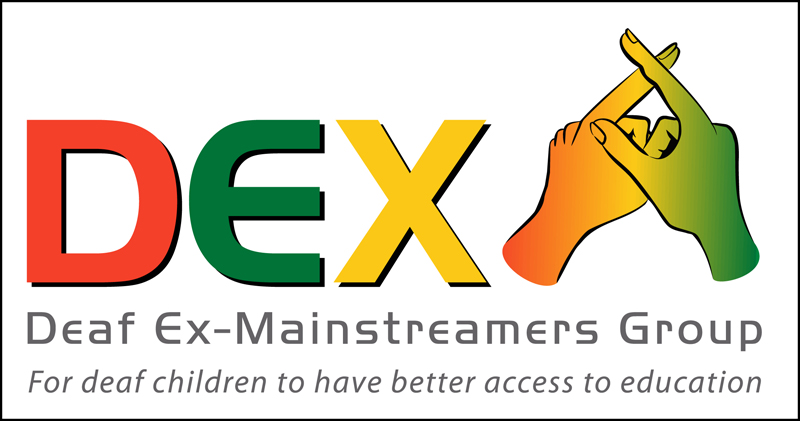 Deaf Ex-Mainstreamers Group25th Silver Anniversary Dinner Celebration“Deaf Together”12th October 2019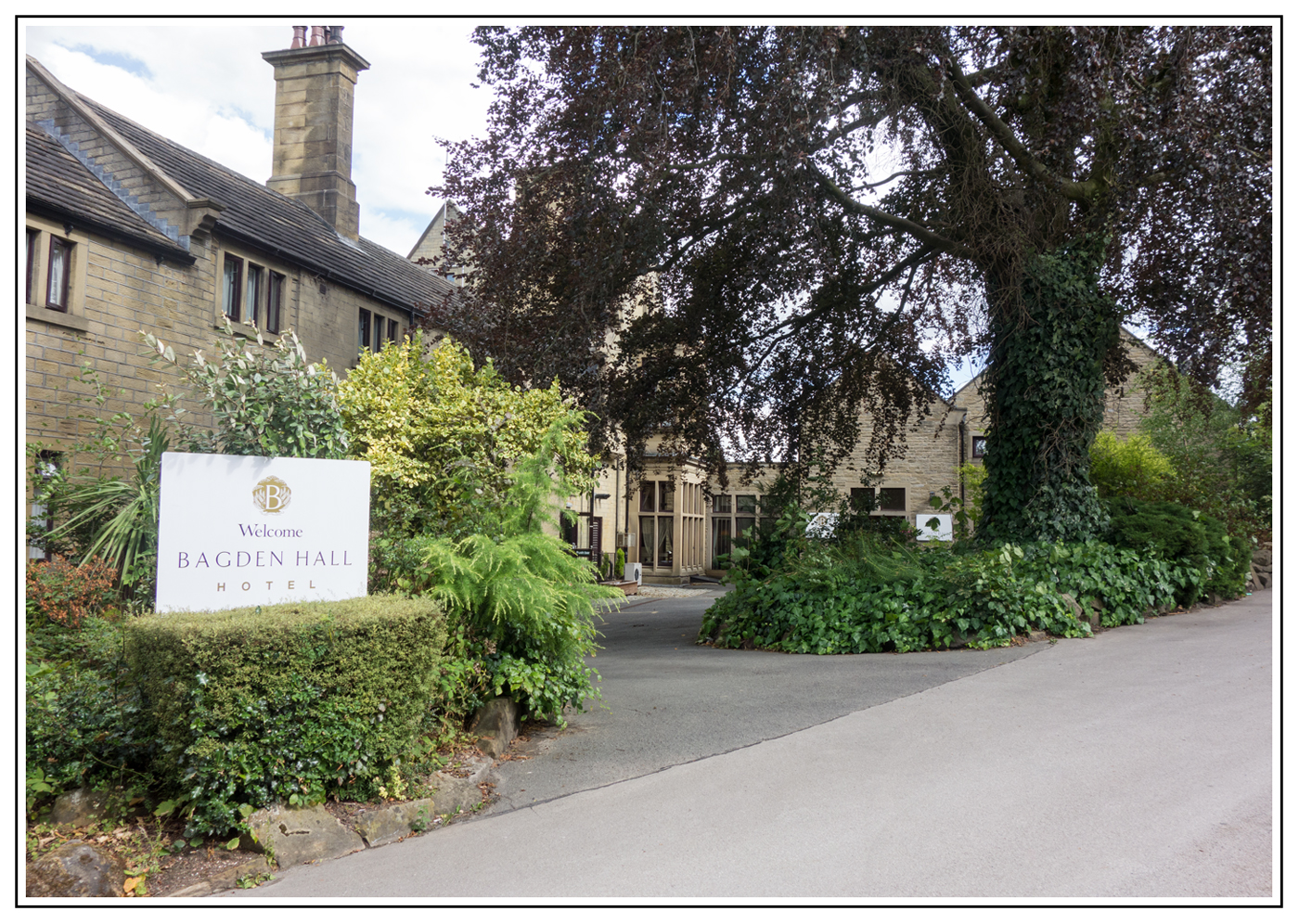 Bagden Hall HotelWakefield Road, Scissett, Denby Dale,Nr. Huddersfield, West Yorkshire, HD8 8SZE: events.bagdenhall@classiclodges.co.ukW: www.classiclodges.co.ukT: 01484 865330By train – nearest rail station is Denby Dale.  5 mins by taxi/car to hotel.  35-40 mins walk on foot.  Taxi booking to reach hotel is recommended.By car – please read detailed directions to hotel on Bagden Hotel website at: https://www.classiclodges.co.uk/our-hotels/bagden-hall/how-to-find-us/By air – nearest airports are Leeds Bradford (25 miles from hotel) and Manchester Airport (35 miles from hotel)Note:- Disabled people/wheelchair users – access is from rear of building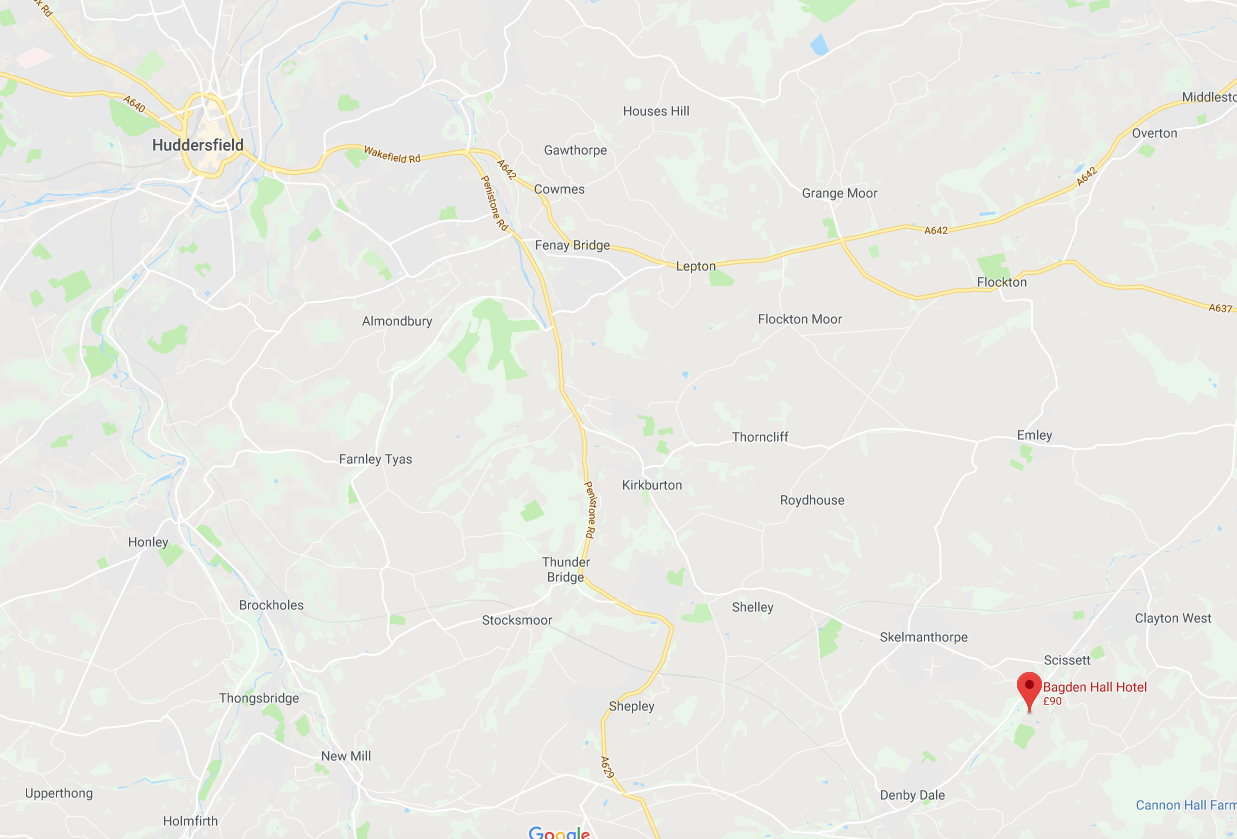 Bagden Hall, Scissett www.classiclodges.co.ukMidgley Lodge Motel, Wakefieldhttp://www.midgleylodgemotel.co.ukTravelodge, Wakefield (Northbound)https://www.travelodge.co.uk/hotels/188/Wakefield-Woolley-Edge-M1-Northbound-hotelThe Fairway, Barnsleyhttp://the-fairway.yorkshire-hotel.comCedar Court Hotel, Wakefieldhttps://www.cedarcourthotels.co.uk/hotels/wakefieldThe White Heart, Penistonehttp://www.thewhiteheart.co.ukThree Acres Inn & Restaurant, Huddersfieldhttps://www.3acres.comThe Woodman Inn, Huddersfieldhttps://www.woodman-inn.comJill Jones Chair of DEXjilljones@dex.org.uk0785 07 44 398Georgina BrownEvent Organisergeorginabrown4280@yahoo.co.uk0775 22 44 237Ian RandellEvent Co-Organiserianrandell@outlook.com0752 36 72 094